RETIFICAÇÃO Nº 01 DO EDITAL Nº 001 DO CMDCA DA CIDADE DE GUARARÁ - MG 		O CONSELHO MUNICIPAL DOS DIREITOS DA CRIANÇA E DO ADOLESCENTE (CMDCA) DO MUNICÍPIO DE GUARARÁ/MG, no uso de suas atribuições legais, conforme preconiza a Lei Federal nº 8.069/90 – Estatuto da Criança e do Adolescente; 		Considerando as disposições da Lei Federal nº 13.824 de 09 de maio de 2019, que altera o art. 132 da Lei 8.069/90 – Estatuto da Criança e do Adolescente, para dispor sobre a recondução dos conselheiros tutelares; 		Comunica a retificação do Edital nº 001/2019 do CMDCA da cidade de Guarará, que dispõe sobre o processo de escolha dos membros do Conselho Tutelar do Município de Guarará – MG.ONDE SE LÊ:O processo destina-se à escolha de 05 (cinco) membros titulares e, no mínimo, 05 (cinco) membros suplentes, para composição do Conselho Tutelar, para o mandato de 04 (quatro) anos, permitida uma recondução, mediante novo processo de escolha.		LEIA-SE:O processo destina-se à escolha de 05 (cinco) membros titulares e, no mínimo, 05 (cinco) membros suplentes, para composição do Conselho Tutelar, para o mandato de 04 (quatro) anos, permitida recondução mediante novo processo de escolha.ONDE SE LÊ:As inscrições ficarão abertas, impreterivelmente, no período de 13:00 horas do dia 15/04/2019, até às 16:00 horas do dia 29/04/2019.		LEIA-SE:As inscrições ficarão abertas, impreterivelmente, no período de 13:00 horas do dia 15/04/2019, até às 16:00 horas do dia 20/05/2019.ONDE SE LÊ:Das Regras sobre Recondução e Impedimento para participar do Processo de Escolha Unificado – 20194.8.1 Os conselheiros tutelares são eleitos para o exercício de mandato de 4 (quatro) anos, permitida uma única recondução, mediante novo processo de escolha, sendo vedado, portanto, o exercício do terceiro mandato consecutivo.4.8.2 Em casos de conselheiros tutelares que tenham exercido dois mandatos consecutivos, mas de forma incompleta, incide a regra do art. 6º, § 2º, da Res. Conanda nº 170/2014, que veda a participação, no processo de escolha subsequente, do conselheiro tutelar titular que tiver exercido o cargo por período consecutivo superior a um mandato e meio.4.8.3 Considerando que o mandato legal do conselheiro tutelar é de 4 anos (art. 132 da Lei nº 8.069/90), considera-se, para fins de recondução, que estará impedido de se recandidatar ao cargo aqueles conselheiros que tiverem exercido a função, como titulares, por prazo superior a 06 (seis) anos em dois mandatos consecutivos.A relação nominal dos candidatos, cuja inscrição for deferida, será publicada no site oficial e afixada no mural da Prefeitura Municipal, da Câmara de Vereadores, nas sedes do Conselho Tutelar, do Conselho Municipal dos Direitos da Criança e do Adolescente (CMDCA) e do Centro de Referência de Assistência Social (CRAS), com cópia para o Ministério Público.		LEIA-SE:4.8 É inelegível e está impedido de se inscrever no processo de escolha unificado regido por este Edital o conselheiro tutelar que:Tiver sido penalizado com a destituição da função de conselheiro tutelar, nos últimos 5 (cinco) anos.4.8.1 De acordo com o art. 132 do ECA e vigência imediata da Lei Federal 13.824/2019, fica reaberto o prazo de inscrição, apenas para os candidatos que tem direito a recondução.ONDE SE LÊ:ANEXO ICALENDÁRIO DO PROCESSO DE ESCOLHA DO CONSELHO TUTELAR – EDITAL Nº 001/2019 - CMDCA		LEIA-SE:ANEXO ICALENDÁRIO DO PROCESSO DE ESCOLHA DO CONSELHO TUTELAR – EDITAL Nº 001/2019 - CMDCAFicam mantidos, integralmente, os demais termos do Edital nº 001/2019 do CMDCA da cidade de Guarará. Esta retificação entra em vigor na data de sua publicação.Guarará, 14 de maio de 2019.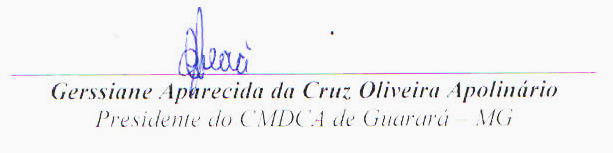 01Publicação do Edital12/04/201902Período de Inscrições15/04/2019 a 29/04/201903Divulgação das inscrições deferidas e indeferidas13/05/201904Prazo para interposição de recurso ao deferimento ou indeferimento das inscriçõesAté 17/05/201905Divulgação do resultado dos recursos e publicação da lista dos candidatos com inscrições deferidas 29/05/201901Publicação do Edital12/04/201902Período de Inscrições15/04/2019 a 20/05/201903Divulgação das inscrições deferidas e indeferidas21/05/201904Prazo para interposição de recurso ao deferimento ou indeferimento das inscriçõesAté 24/05/201905Divulgação do resultado dos recursos e publicação da lista dos candidatos com inscrições deferidas 29/05/2019